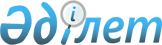 Об упразднении Акжаикского и Тайпакского районов, переименовании Чапаевского района Западно-Казахстанской областиУказ Президента Республики Казахстан от 7 мая 1997 г. N 3489
     В соответствии со статьей 9 Закона Республики Казахстан от 8
декабря 1993 г.  
 Z934200_ 
  "Об административно-территориальном
устройстве Республики Казахстан" постановляю:
     1. Упразднить Акжаикский и Тайпакский районы
Западно-Казахстанской области.
     2. Переименовать Чапаевский район Западно-Казахстанской области
в Акжаикский район.

     Президент
Республики Казахстан
      
      


					© 2012. РГП на ПХВ «Институт законодательства и правовой информации Республики Казахстан» Министерства юстиции Республики Казахстан
				